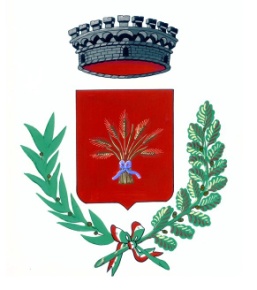 COMUNE DI ANDRANOProv. di LecceTEST ANTIGENICO RAPIDO PER LA PREVENZIONE DA CONTAGIO SARS-COV-2	Io sottoscritto/a_______________________________, nato/a a_____________________e residente a_________________________, Via_________________________________________, Email_____________________________________, Cell.____________________________, consapevole di quanto disposto dall’art. 76 DPR 28.12.2000, n. 445 e delle conseguenze penali previste in caso di dichiarazioni mendaci a pubblico ufficiale (art. 495 c.p.)DICHIARA SOTTO LA PROPRIA RESPONSABILITÀdi esercitare la potestà parentale;essere rappresentante (in forza di____________________________________________)Sul minore ______________________________________________________          (nome e cognome)nato a___________________________il_______________________e che l’altro genitore (nome e cognome)________________________________________non sottoscrive il presente modulo in quanto:E’ informato e consenziente;Non è possibile contattarlo nei tempi necessari;Non è necessaria la sua sottoscrizione per disposizione del Giudice;Altro (es. morte, interdizione, ecc.)_____________________________________________Di autorizzare il test antigenico rapido per esigenze non correlate a motivazioni cliniche o di salute pubblica.In caso di esito positivo del test antigenico, il laboratorio di analisi dovrà immediatamente avvertire l’interessato e il suo medico di medicina generale (___________________________________) nonché il servizio Igiene e Sanità Pubblica.Andrano, _____________			Firma del dichiarante_____________________________Autorizzazione al trattamento dati personali (art. 13 e 23 del D.Lgs. 196/2003)Il/La sottoscritto/a_________________________________________come sopra individuato/a ed identificato/a, autorizza altresì, ai sensi e per gli effetti degli artt. 13 e 23 del D.Lgs. n. 196/2003 e dell’art. 13 G.D.P.R. (Regolamento U.E. 2016/679, con la sottoscrizione del presente modulo, il proprio consenso al trattamento dei dati personali, propri e del proprio figlio/minore sotto tutela, forniti per le finalità sopraindicate.Andrano,________________			Firma del dichiarante_______________________________